ESPAÑOLGRADO 1°SEMANA DEL 24 AL 27 DE MARZO DE 2020Colorea y refuerza la letra t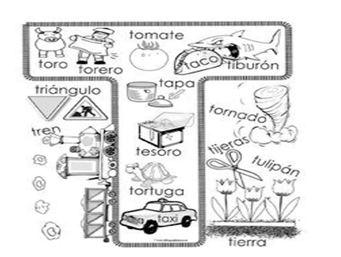 Escribe 10 palabras que tengas en tu libro nacho lee y que tengan la letra tPide a mamá y papá que te hagan dictado con las letras: m, p, s, l y t	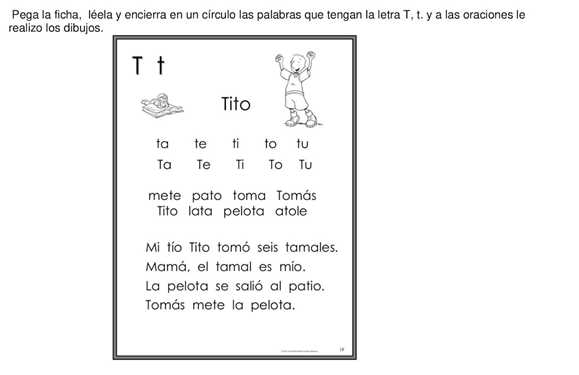 Lee el cuento y contesta las preguntas.EL GIGANTE EGOÍSTA     Los niños, cuando salían de la escuela en primavera, acostumbraban a jugar en el jardín del   Gigante.    Un día, el Gigante, que era muy egoísta, tomó la decisión de prohibir a los niños jugar en su jardín.  Pero cuando volvió de nuevo la primavera, toda la comarca se pobló de pájaros y flores, excepto el jardín del Gigante. La Nieve y la Escarcha se quedaron en el jardín para siempre.    Así siempre fue allí invierno. Pero un día el Gigante se arrepintió de haber sido tan     egoísta.    Una mañana, estaba todavía el Gigante en la cama, cuando oyó cantar a un jilguero. Los niños habían entrado en el jardín por un agujero, y con ellos volvió la primavera.    Los árboles se habían cubierto de hojas, los pájaros volaban piando alegremente, las flores se   asomaban entre la hierba verde.    Y el Gigante se sentía feliz en el jardín jugando con los niños.                             Contesta las preguntas encerrando la respuesta correcta en un círculo. (ESCRIBE LAS PREGUNTAS EN EL CUADERNO DE ESPAÑOL Y ALLÍ LAS RESUELVES)1. ¿Dónde acostumbraban a jugar los niños?a) En el jardín del enanob) En el jardín del Gigantec) En el parque del Gigante2. ¿Dónde acostumbraban a jugar los niños?a) En el jardín del enanob) En el jardín del Gigantec) En el parque del Gigante3. El Gigante era muy... a) Egoístab) Generoso4. ¿Qué oyó cantar el Gigante?a) A un lorob) A un canarioc) A un jilgueroc) Optimista 2. realiza el dibujo del cuento.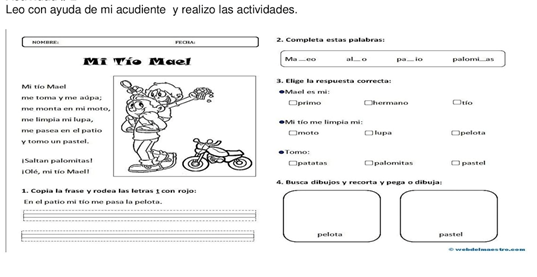 FONEMA D- d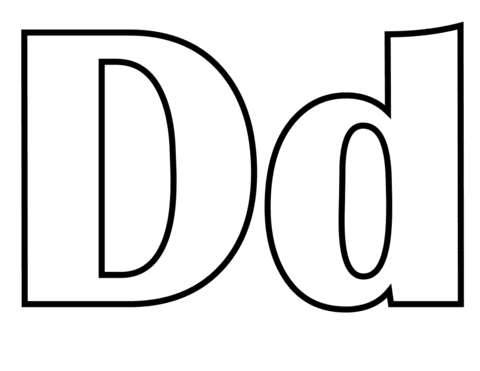 	Decora con el material que deseesINGLÉS GRADO 1°LES RECUERDO VA EN EL CUADERNO DE INTEGRADO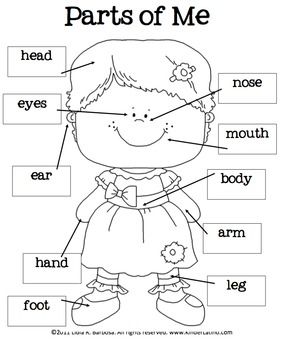 Colorea la ficha y con ayuda de papá y mamá, escribe debajo de cada palabra su traducción a español.CIENCIAS NATURALESGRADO 1°LES RECUERDO VA EN EL CUADERNO DE INTEGRADOEL CUIDADO DE NUESTRO CUERPONuestro cuerpo es sumamente importante nos permite caminar, ver, tocar, es nuestra principal herramienta de comunicación. A través del cuerpo, nos relacionamos, conocemos el mundo y a nosotros mismos. Es una estructura biológica, que se encuentra cargado de sentimientos, estructuras, significados y experiencias.ACTIVIDADColorea, recorta y pega las fichas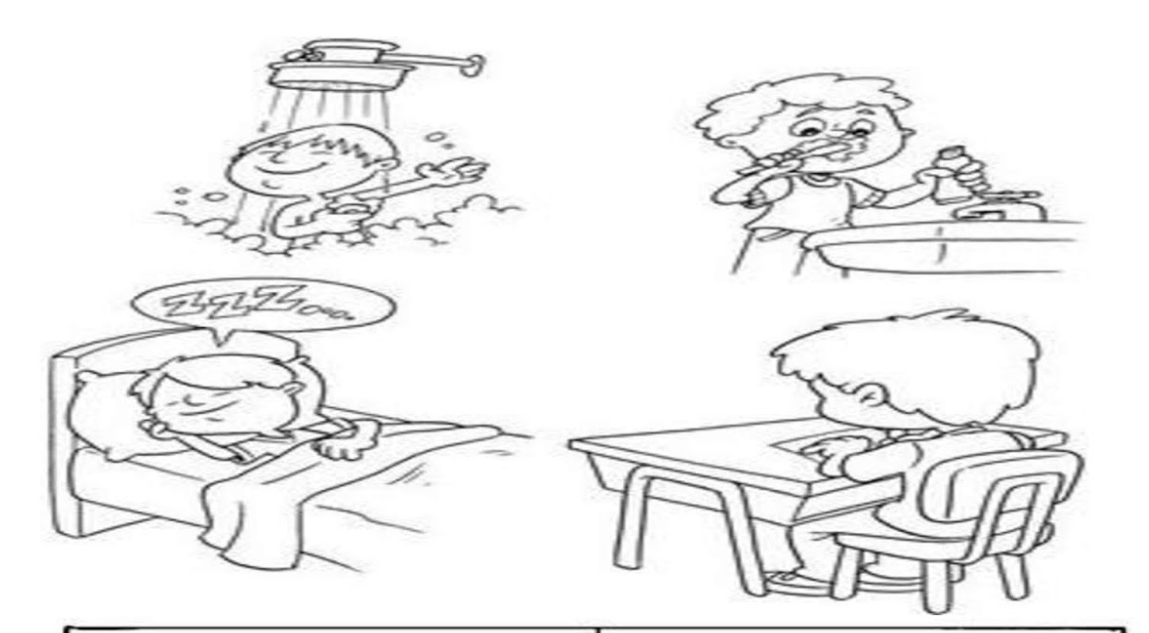 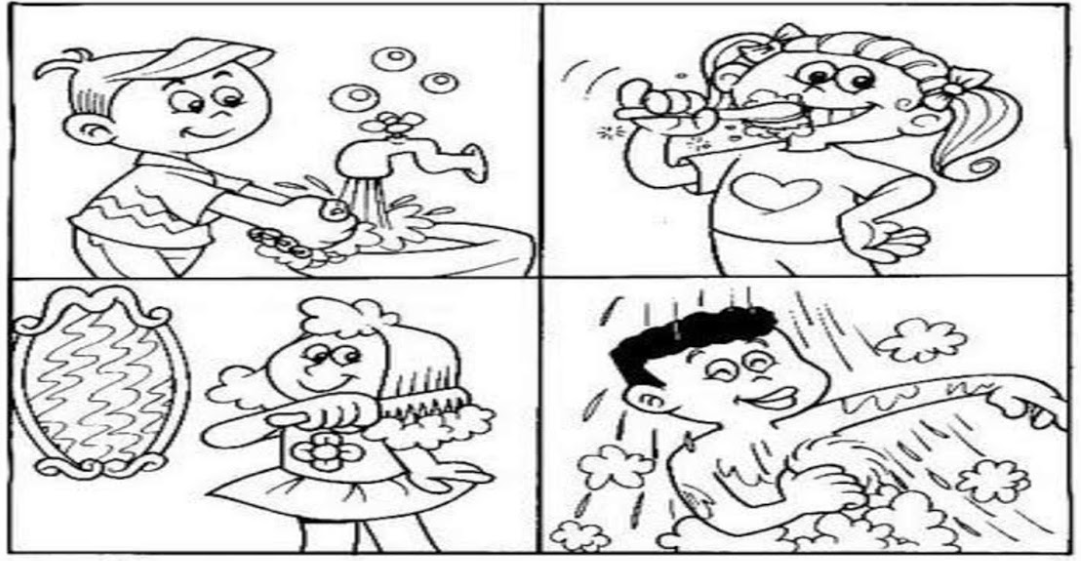 COMPROMISOCon un adulto, escribe los cuidados que observaste en las anteriores imágenesCUIDADO DE MI CUERPO. observo las imágenes, coloreo los dibujos y tacho con una equis la respuesta correcta.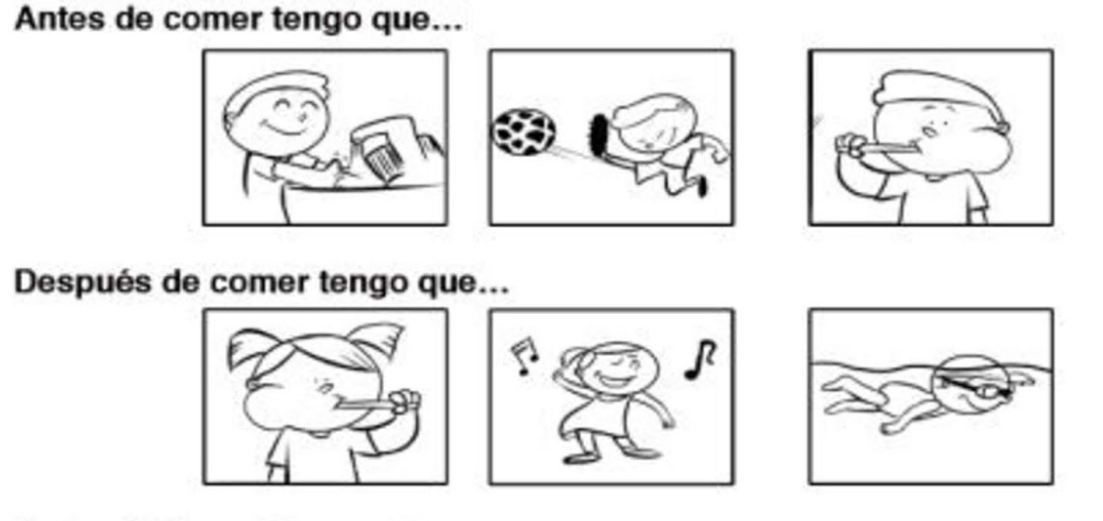 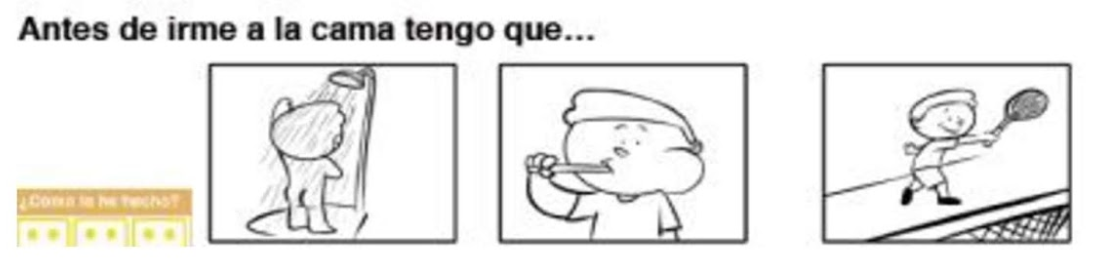 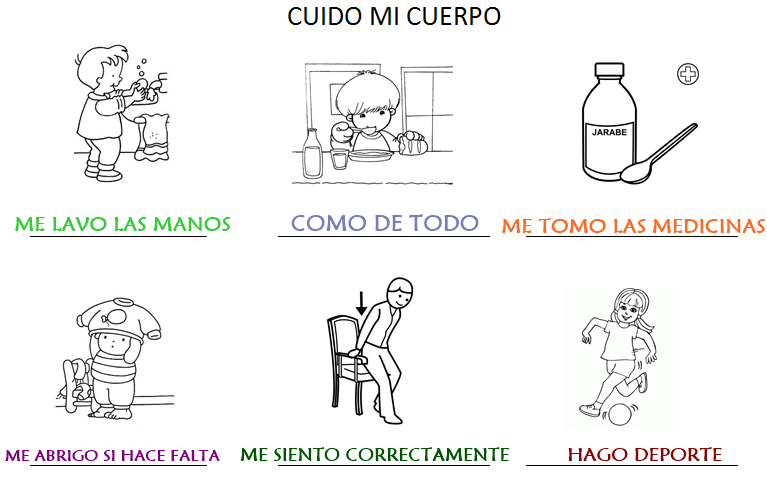 COMPROMISO.Realiza un cartel donde muestres imágenes y expliques por qué es importante cuidar nuestro cuerpoETICA Y VALORESGRADO 1°LES RECUERDO VA EN EL CUADERNO DE INTEGRADOSOY UN SER UNICO, CON MUCHAS EMOCIONESLas emociones son estados internos caracterizados por pensamientos, sensaciones, reacciones fisiológicas y conductas que son subjetivos.Colorea la ficha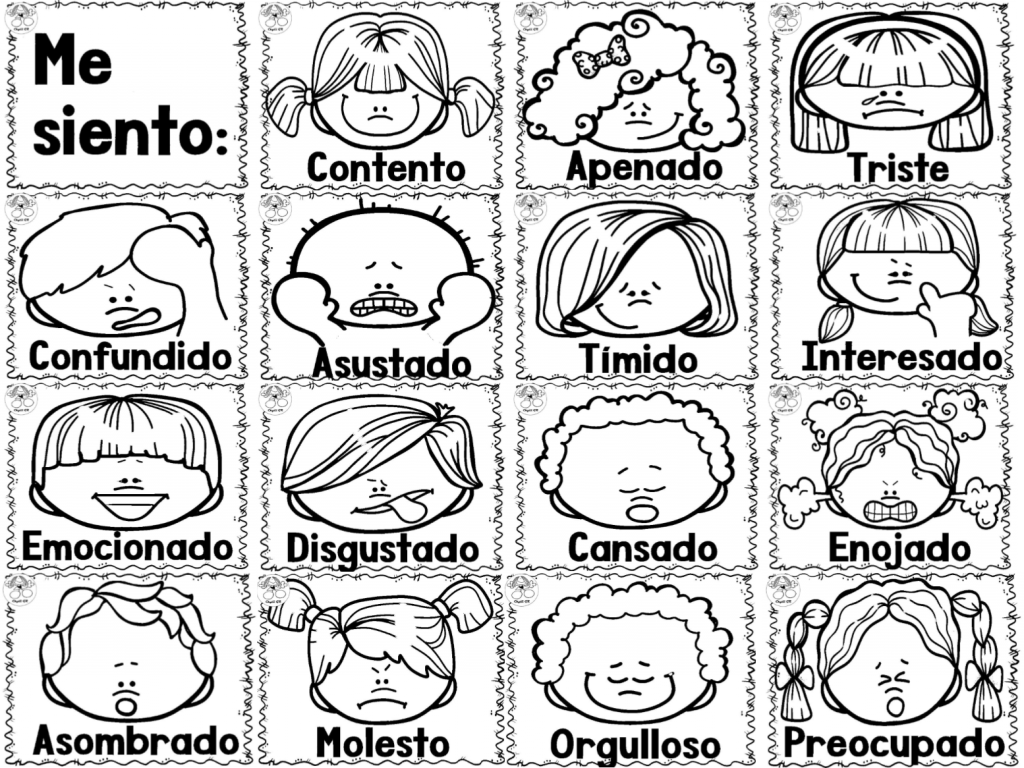 MATEMÁTICASGRADO 1°FAMILIA DEL 40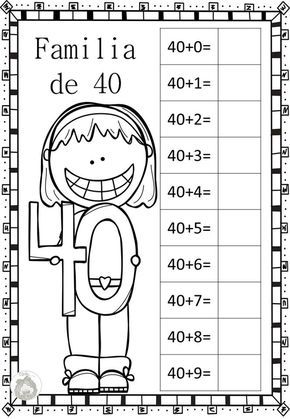 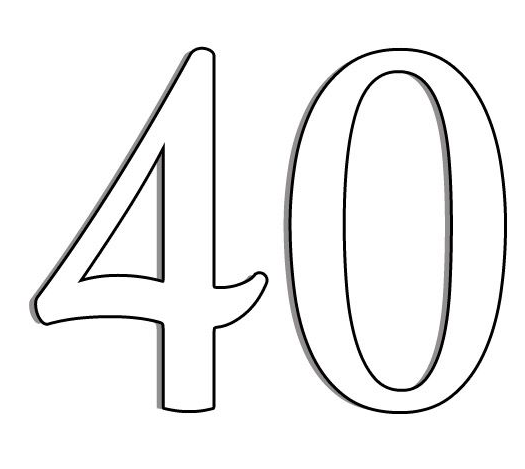 Rellena el número 40 con papel de coloresEscribe los números del 1 al 49Forma en el ábaco que creaste la familia del 40 y represéntala en tu cuadernoRecorta las fichas y arma el rompecabezas de acuerdo con el orden de la familia del 40, colorea el dibujo que armaste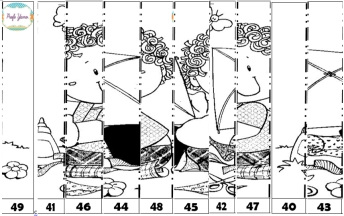 Une los números en el orden que corresponde de la siguiente ficha, colorea el dibujo que formaste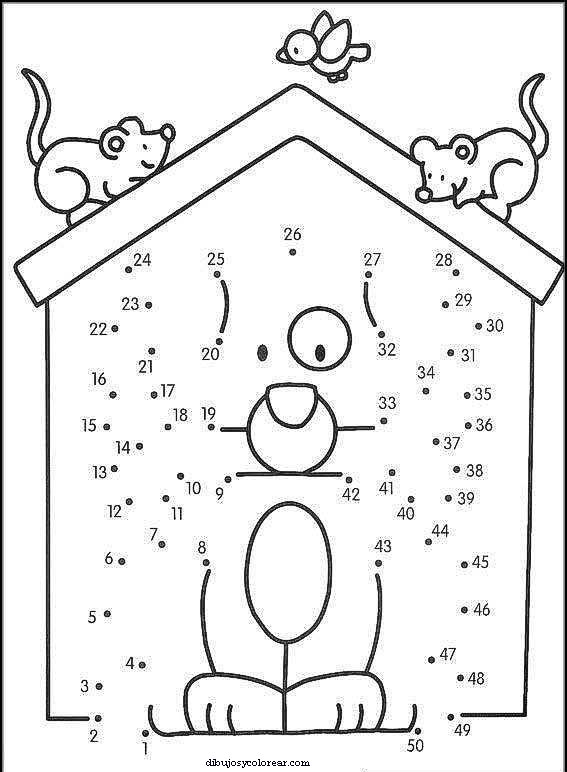 Completa la secuencia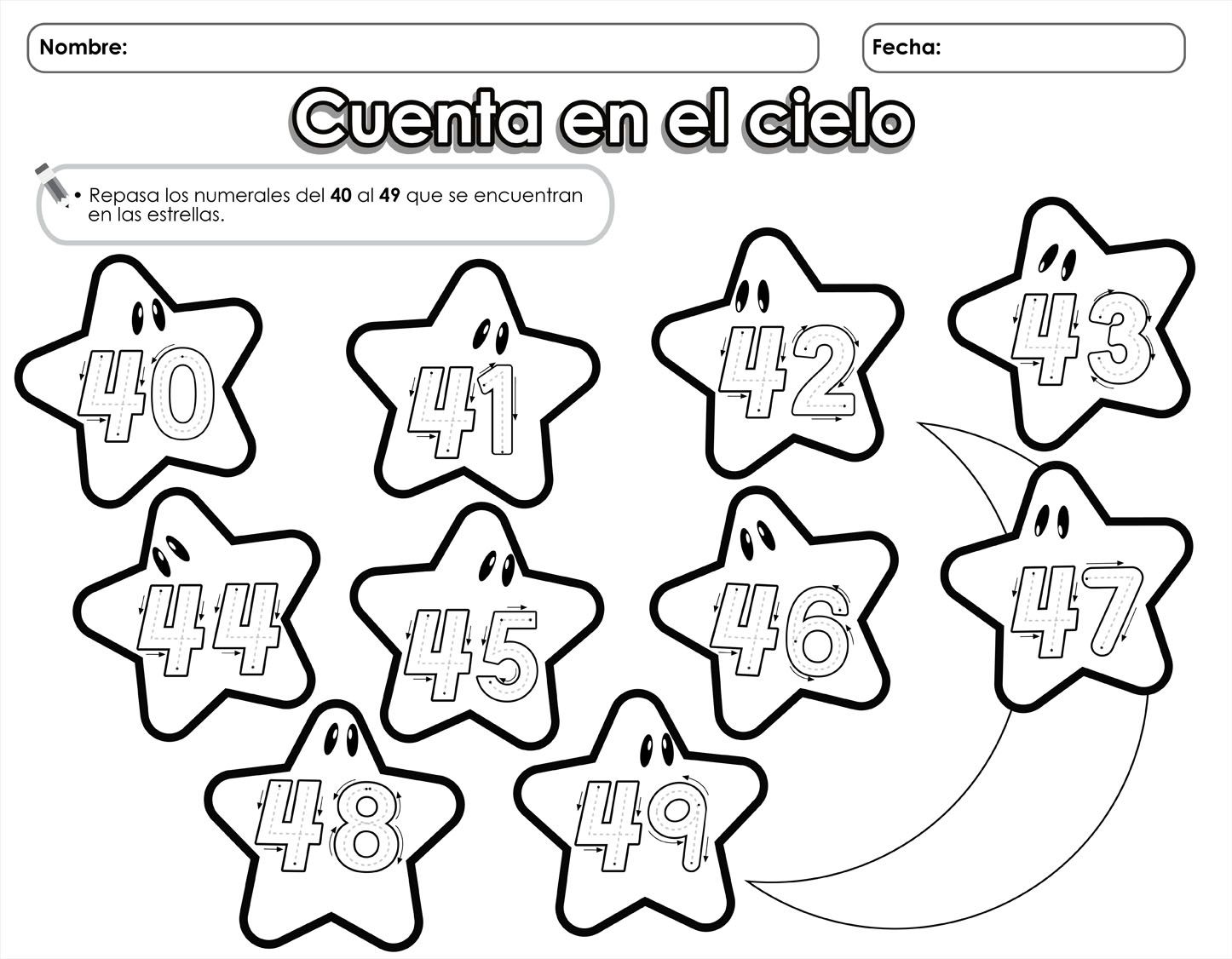 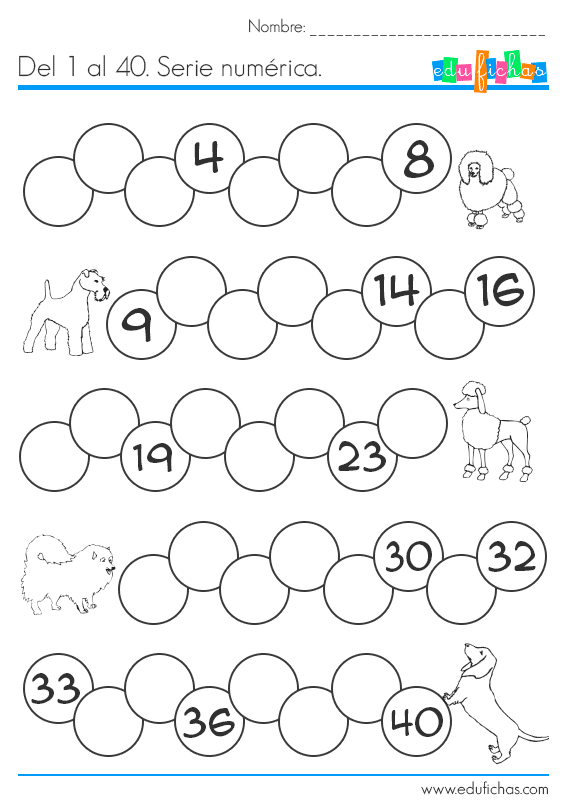 recorta y pega la familia del 40pide a un adulto que te haga un dictado de los números del 1 a 49CIENCIAS SOCIALESGRADO 1°LES RECUERDO VA EN EL CUADERNO DE INTEGRADOLUGARES QUE ENCUENTRO EN MI BARRIOEn todos los barrios, encontramos sitios que ofrecen diferentes servicios para suplir las necesidades de todas las personas, tales como alimentación, vestido, recreación, educación etc.Algunos de los lugares que más se encuentran en los barrios son:Colorea cada uno de los lugares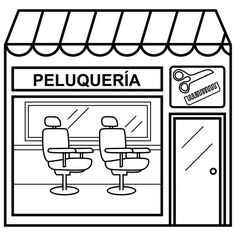 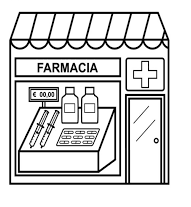 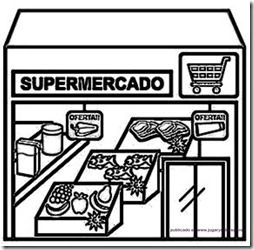 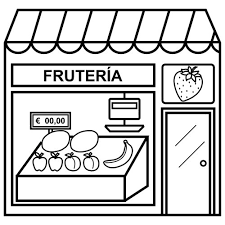 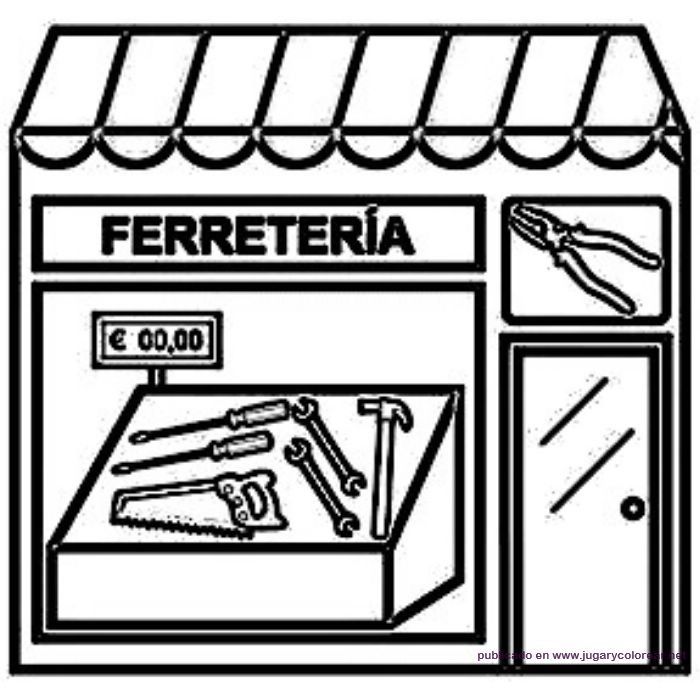 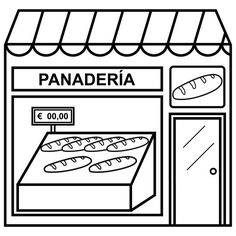 escribe y pega imágenes de 3 sitios más que puedas encontrar en el barrioresuelve la siguiente sopa de letras, buscando las palabras (panaderia, ferreteria, frutería, farmacia, supermercado, peluqueria)con material de reciclaje realiza un sitio que haya en tu barrio.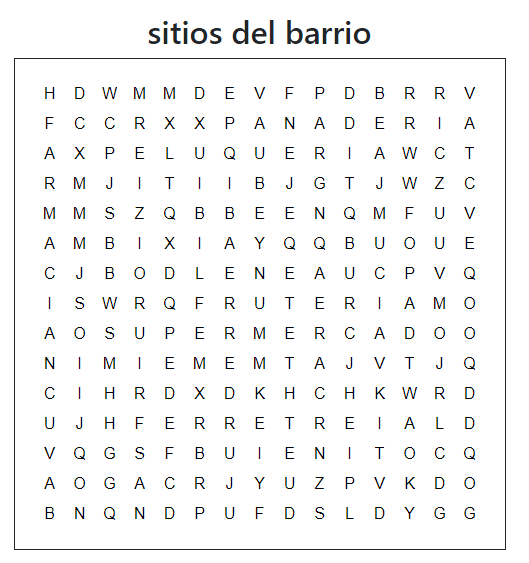 RELIGIÓNGRADO 1°LES RECUERDO VA EN EL CUADERNO DE INTEGRADOobserva el siguiente videohttps://www.youtube.com/watch?v=UVou_Dmndqccuéntale a papá o mamá que fue lo que más te gustó del video, escríbelo y realiza el dibujo de lo que Dios creoARTISTICAGRADO 1°observa el video y realiza la manualidad para tu lápiz y lápiz rojohttps://www.youtube.com/watch?v=_kuKmpi_gmUCALIGRAFIAGRADO 1°Realiza las muestras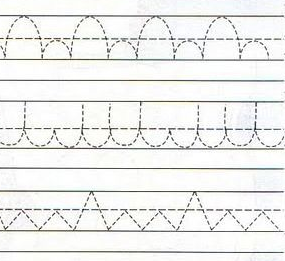 